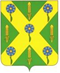 РОССИЙСКАЯ ФЕДЕРАЦИЯОРЛОВСКАЯ ОБЛАСТЬНОВОСИЛЬСКИЙ РАЙОННЫЙ СОВЕТ НАРОДНЫХ ДЕПУТАТОВРЕШЕНИЕ             17 августа 2022 года                                                    №  39              г. НовосильО  дополнительных мерах социальнойподдержки граждан,  проживающих  на территории     Новосильского     района Орловской     области,     направленныхдля   прохождения    военной    службы по контрактув 3-й армейский   корпус для участия в специальной военной операции на территориях Донецкой Народной Республики, Луганской Народной Республики и Украины»                                                                                                                                         Принято                                                                                                 Новосильским районным  Советом народных депутатов                                                                                                            17 августа 2022 года   Во исполнение Указа Губернатора Орловской области от 9 августа 2022 года №410 «О дополнительных мерах социальной поддержки граждан Российской Федерации, проживающих на территории Орловской области, направленных федеральным казенным учреждением «Военный комиссариат Орловской области» для прохождения военной службы по контракту в 3-й армейский корпус для участия в специальной военной операции на территориях Донецкой Народной Республики, Луганской Народной Республики и Украины», Новосильский районный Совет народных депутатов решил: 1. Осуществить в 2022 году за счет средств районного бюджета предоставление дополнительной меры социальной поддержки в виде единовременной денежной выплаты гражданам Российской Федерации, проживающим на территории Новосильского района Орловской области, направленным  военным комиссариатом (г. Новосиль, Новосильского, Корсаковского и Залегощенского районов Орловской области) для прохождения военной службы по контракту в 3-й армейский корпус для участия в специальной военной операции на территориях Донецкой Народной Республики, Луганской Народной Республики и Украины, в размере 100 тысяч рублей. 2. Рекомендовать администрации Новосильского района в срок до 20 августа 2022 года разработать   и   утвердить  проект   постановления,  определяющий    порядок предоставления дополнительных мер социальной поддержки, указанной в пункте 1 настоящего решения.3. Настоящее решение вступает в силу с момента подписания.ПредседательНовосильского районного Совета народных депутатов 					Д.П. СигачевГлава Новосильского района 					   Е.Н. ДеминРОССИЙСКАЯ ФЕДЕРАЦИЯОРЛОВСКАЯ ОБЛАСТЬНОВОСИЛЬСКИЙ РАЙОННЫЙ СОВЕТ НАРОДНЫХ ДЕПУТАТОВРЕШЕНИЕ                   17 августа 2022 года                                        №  67 – РС             г. Новосиль О решении «О  дополнительных мерах социальнойподдержки граждан,  проживающих  на территории     Новосильского     района Орловской     области,     направленныхдля   прохождения    военной    службы по контрактув 3-й армейский   корпус для участия в специальной военной операции на территориях Донецкой Народной Республики, Луганской Народной Республики и Украины»        Во исполнение Указа Губернатора Орловской области от 9 августа 2022 года №410 «О дополнительных мерах социальной поддержки граждан Российской Федерации, проживающих на территории Орловской области, направленных федеральным казенным учреждением «Военный комиссариат Орловской области» для прохождения военной службы по контракту в 3-й армейский корпус для участия в специальной военной операции на территориях Донецкой Народной Республики, Луганской Народной Республики и Украины», Новосильский районный Совет народных депутатов решил:    1. Принять решение «О  дополнительных мерах социальной поддержки граждан,  проживающих  на территории     Новосильского     района Орловской     области,     направленных для   прохождения    военной    службы по контрактув 3-й армейский   корпус      для участия в    специальной  военной  операции  на территориях Донецкой Народной Республики, Луганской Народной Республики и Украины».    2. Направить принятое решение главе Новосильского района для подписания и опубликования.   3. Контроль за исполнением принятого решения возложить на комиссию по бюджету, налогам и экономической реформе.     Председатель Новосильского  районного Совета народных депутатов	Д.П. Сигачев